REQUERIMENTO Nº 1263/2018Requer Voto de Pesar pelo falecimento do SR. RUY FURLAN, ocorrido recentemente. Senhor Presidente, Nos termos do Art. 102, Inciso IV, do Regimento Interno desta Casa de Leis, requeiro a Vossa Excelência que se digne a registrar nos anais desta Casa de Leis voto de profundo pesar pelo falecimento do Sr. Ruy Furlan, ocorrido no último dia 22 de setembro. Requeiro, ainda, que desta manifestação seja dada ciência aos seus familiares, encaminhando cópia do presente à Rua José de Campos, 51, Bairro Recreio Paraíso, nesta cidade.Justificativa:O Sr. Ruy Furlan tinha 77 anos e era viúvo Maria do Carmo Basseto Pântano Furlan e deixou os filhos Edson e Maria Laura.Benquisto por todos os familiares e amigos, seu passamento causou grande consternação e saudades; todavia, sua memória há de ser cultuada por todos que em vida o amaram.Que Deus esteja presente nesse momento de separação e dor, para lhes dar força e consolo.É, pois, este o Voto, através da Câmara de Vereadores, em homenagem póstuma e em sinal de solidariedade.                    Plenário “Dr. Tancredo Neves”, 24 de setembro de 2018. José Antonio FerreiraDr. José-Vereador-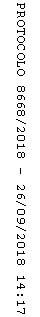 